ОБЛАСТНОЕ ГОСУДАРСТВЕННОЕ БЮДЖЕТНОЕ ОБЩЕОБРАЗОВАТЕЛЬНОЕ УЧРЕЖДЕНИЕ «РОВЕНЬСКАЯ СРЕДНЯЯ ОБЩЕОБРАЗОВАТЕЛЬНАЯ ШКОЛАС УГЛУБЛЕННЫМ ИЗУЧЕНИЕМ ОТДЕЛЬНЫХ ПРЕДМЕТОВ» БЕЛГОРОДСКОЙ ОБЛАСТИП Р И К А З01.09.2022	№ 284/1Об организации занятий «Разговоры о важном» в ОГБОУ «Ровеньская СОШ с УИОП»Во исполнение пункта 3 части 1 статьи 3 Федерального закона от 29.12.2012 № 273-ФЗ в соответствии с письмами Минпросвещения от 17.06.2022 № 03-871 «Об организации занятий «Разговоры о важном» и от15.08. 2022 № 03-1190 «О направлении методических рекомендаций», СП 2.4.3648-20 «Санитарно-эпидемиологические требования к организациям воспитания и обучения, отдыха и оздоровления детей и молодежи» ПРИКАЗЫВАЮ:Организовать в ОГБОУ «Ровеньская СОШ с УИОП»  в 2022-2023 учебном году еженедельное проведение внеурочных информационно-просветительских занятий патриотической, нравственной и экологической направленности«Разговоры о важном».Утвердить режим проведения внеурочных занятий «Разговоры о важном» в 1-11 классах.Организовать проведение внеурочных занятий «Разговоры о важном» еженедельно в понедельник перед первым уроком, начиная с 05.09.2022 г.Установить режим проведения внеурочных занятий «Разговоры о важном»  во время  первого урока по понедельникам.Назначить ответственным за организацию и проведение внеурочных занятий куратора, учителя советника директора по воспитательной работе Кузовлеву С.В.Классным руководителям 1-11 классов обеспечить проведение внеурочных занятий «Разговоры о важном» в соответствии с федеральными тематическими планами.и.о. Заместителя директора Трофименко Л.П. обеспечить в течение учебного года:Методическую поддержку классных руководителей по проведению внеурочных занятий «Разговоры о важном».2Контроль за проведением внеурочных занятий «Разговоры о важном».Учителю информатики Титовской Е.П. обеспечить техническую поддержку педагогов по проведению внеурочных занятий «Разговоры о важном» в течение учебного года.и.о.Заместителя директора Трофименко Л.П. ознакомить работников с настоящим приказом под подпись.Контроль исполнения настоящего приказа оставляю за собой.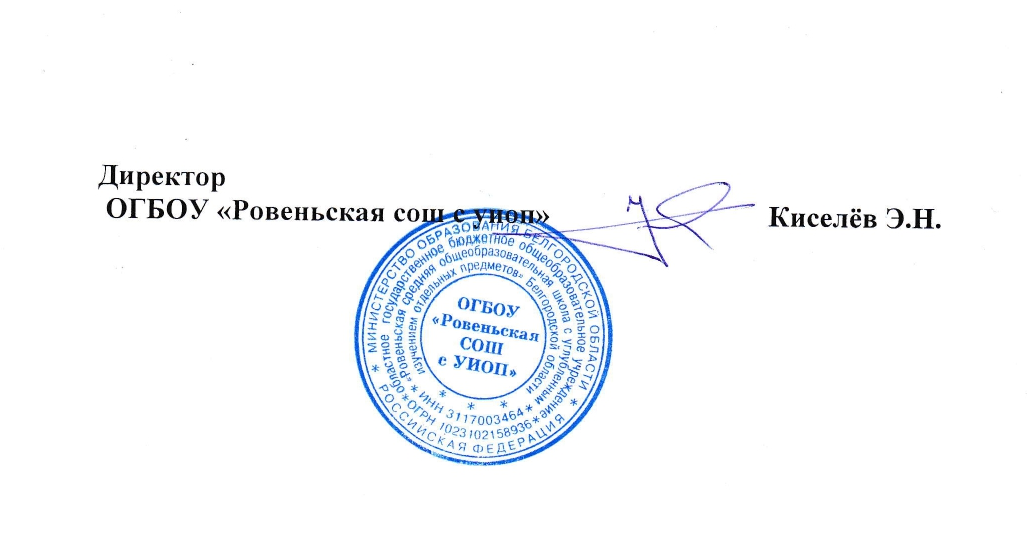 С приказом ознакомлены:Трофименко Л.П. - и.о.  заместителя директора;Кузовлева С.В. - советник директора по В.Р.;Титовская Е.П. - учитель информатики;Титовская Т. С. - классный руководитель 1 А;Хлапонина Е. А. -  классный руководитель 1 Б;Ряднова С. Н. -  классный руководитель 1 В;Золотарева А. Н. -  классный руководитель 1 Г;Гринченко Л. И. -  классный руководитель2 А;Бувалец Г. А. -  классный руководитель 2 Б;Шевченко Г. А. -  классный руководитель 2 В;Турчанова Я. А.  -  классный руководитель 2 Г;Васильева К. И. -  классный руководитель 3 А; Приймак О. Н. -  классный руководитель 3 Б;Жучкова Л. В. -  классный руководитель 3 В;Евсюкова Ю. А. -  классный руководитель 3 Г;Мягкая Л. В. -  классный руководитель 4 А;Фомичева Н. М. -  классный руководитель 4 Б;Кучмистая Л. В. -  классный руководитель 4 В;Вечерка Е. В. -  классный руководитель 5 А;Улезько Ю. В. -  классный руководитель 5 Б;Ковалева С.И. -  классный руководитель 5 Г;Забара И. В. -  классный руководитель 5 Г;Мягкая С. Н. -  классный руководитель 6 А;Верховод А. Ю. -  классный руководитель 6 Б;Лимарь Н. П. - классный руководитель 6 Б;Улезько И.Н. - классный руководитель 7 А;Лесниченко Т. И. - классный руководитель 7 Б;Вициенко Т. В. - классный руководитель 7 В;Зубкова Л. Н. - классный руководитель 7 Г;Орищенко Е. А. - классный руководитель 8 А;Трофименко Л. П. - классный руководитель 8 Б;Бережной А. С. - классный руководитель 8 В;Забара С. Г. - классный руководитель 8 Г;Зубкова Е. В - классный руководитель 9 А;Левда Н. А. - классный руководитель 9 Б;Шевченко Л. Г. - классный руководитель 9 В;Куликова Л. В. классный руководитель 9 Г;Устенко О. Б. -классный руководитель 10 А;Евтухова А.В. - классный руководитель 10 Б;Воронов А. И. - классный руководитель 11.